MODELLO DI INDAGINE SULLA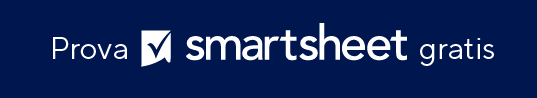 PERCEZIONE DEL MARCHIO INDAGINE SULLA PERCEZIONE DEL MARCHIO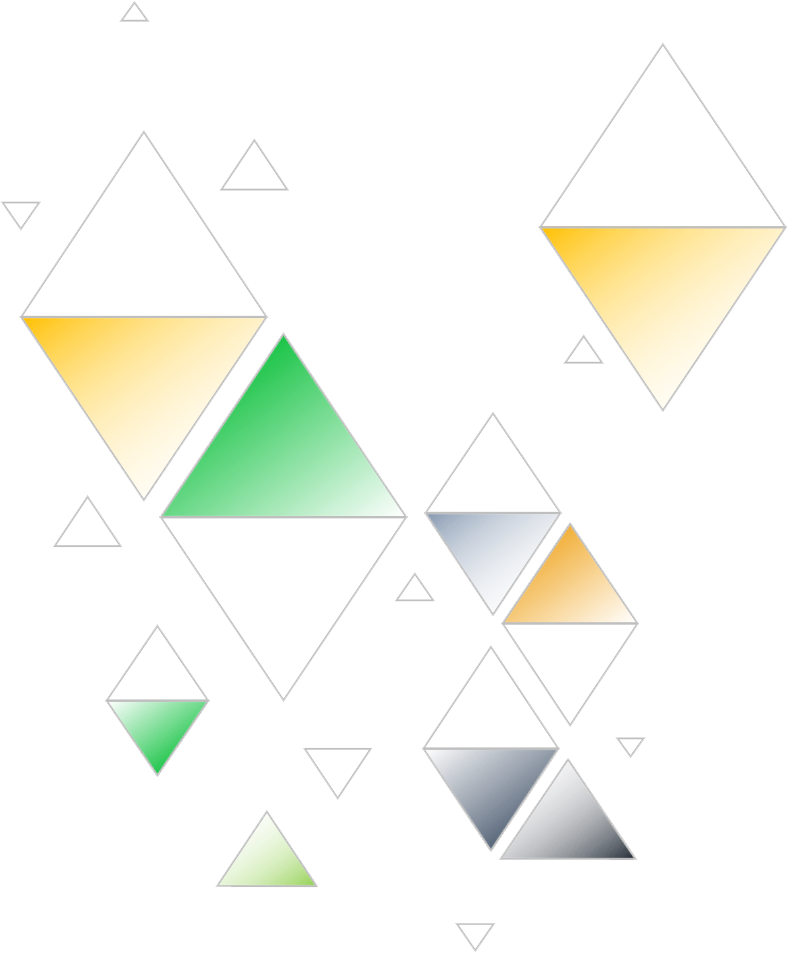 NOME DEL BRAND MANAGERBRAND MANAGER00/00/0000INDAGINE SUL MARCHIOINDAGINE SUL MARCHIOINDAGINE SUL MARCHIOINDAGINE SUL MARCHIOINDAGINE SUL MARCHIOINDAGINE SUL MARCHIOINDAGINE SUL MARCHIOINDAGINE SUL MARCHIOINDAGINE SUL MARCHIOINDAGINE SUL MARCHIOINDAGINE SUL MARCHIOINDAGINE SUL MARCHIOINDAGINE SUL MARCHIOINDAGINE SUL MARCHIOINDAGINE SUL MARCHIOINDAGINE SUL MARCHIOINDAGINE SUL MARCHIOINDAGINE SUL MARCHIOINDAGINE SUL MARCHIO1.Qual è il livello di familiarità che hai con il nostro marchio?Qual è il livello di familiarità che hai con il nostro marchio?NESSUNA
FAMILIARITÀNESSUNA
FAMILIARITÀSCARSA 
FAMILIARITÀSCARSA 
FAMILIARITÀSCARSA 
FAMILIARITÀSUFFICIENTE FAMILIARITÀSUFFICIENTE FAMILIARITÀSUFFICIENTE FAMILIARITÀFAMILIAREFAMILIAREFAMILIAREMOLTO 
FAMILIAREMOLTO 
FAMILIAREMOLTO 
FAMILIAREMOLTO 
FAMILIAREQual è il livello di familiarità che hai con il nostro marchio?Qual è il livello di familiarità che hai con il nostro marchio?2.Con quale probabilità 
ci raccomanderesti ad amici 
o familiari?Con quale probabilità 
ci raccomanderesti ad amici 
o familiari?Scala da 
1 a 10Scala da 
1 a 10Scala da 
1 a 103.3.Come sei venuto a sapere di noi? Come sei venuto a sapere di noi? Come sei venuto a sapere di noi? Famiglia o amicoFamiglia o amicoFamiglia o amicoFamiglia o amicoFamiglia o amicoCon quale probabilità 
ci raccomanderesti ad amici 
o familiari?Con quale probabilità 
ci raccomanderesti ad amici 
o familiari?Come sei venuto a sapere di noi? Come sei venuto a sapere di noi? Come sei venuto a sapere di noi? Ricerca onlineRicerca onlineRicerca onlineRicerca onlineRicerca onlineRivista, blog 
o altri mediaRivista, blog 
o altri mediaRivista, blog 
o altri mediaRivista, blog 
o altri mediaRivista, blog 
o altri media4.Che livello di fiducia hai nel nostro marchio? Che livello di fiducia hai nel nostro marchio? Scala da 
1 a 10Scala da 
1 a 10Scala da 
1 a 10Social mediaSocial mediaSocial mediaSocial mediaSocial mediaChe livello di fiducia hai nel nostro marchio? Che livello di fiducia hai nel nostro marchio? Altro
SpecificaAltro
SpecificaAltro
Specifica5.Quali parole descrivono 
meglio il nostro marchio?    Scegli fino a 3 opzioni.Quali parole descrivono 
meglio il nostro marchio?    Scegli fino a 3 opzioni.Quali parole descrivono 
meglio il nostro marchio?    Scegli fino a 3 opzioni.Quali parole descrivono 
meglio il nostro marchio?    Scegli fino a 3 opzioni.Quali parole descrivono 
meglio il nostro marchio?    Scegli fino a 3 opzioni.GiocosoGiocosoGiocosoGiocosoNon convenzionaleNon convenzionaleNon convenzionaleNon convenzionaleNon convenzionaleInnovativoInnovativoInnovativoRaffinatoRaffinatoRaffinatoRaffinatoAlla manoAlla manoAlla manoAlla manoAlla manoEsclusivoEsclusivoEsclusivoElitarioElitarioElitarioElitarioAutorevoleAutorevoleAutorevoleAutorevoleAutorevoleOccasionaleOccasionaleOccasionaleRibelleRibelleRibelleRibelleClassicoClassicoClassicoClassicoClassico6.Da quando sei venuto a conoscenza del nostro marchio, il modo con cui lo percepisci è cambiato?Da quando sei venuto a conoscenza del nostro marchio, il modo con cui lo percepisci è cambiato?7.7.Quale marchio ti viene in mente quando pensi a (nome del prodotto)?Quale marchio ti viene in mente quando pensi a (nome del prodotto)?Quale marchio ti viene in mente quando pensi a (nome del prodotto)?Quale marchio ti viene in mente quando pensi a (nome del prodotto)?Quale marchio ti viene in mente quando pensi a (nome del prodotto)?Quale marchio ti viene in mente quando pensi a (nome del prodotto)?Quale marchio ti viene in mente quando pensi a (nome del prodotto)?Quale marchio ti viene in mente quando pensi a (nome del prodotto)?Quale marchio ti viene in mente quando pensi a (nome del prodotto)?Da quando sei venuto a conoscenza del nostro marchio, il modo con cui lo percepisci è cambiato?Da quando sei venuto a conoscenza del nostro marchio, il modo con cui lo percepisci è cambiato?Quale marchio ti viene in mente quando pensi a (nome del prodotto)?Quale marchio ti viene in mente quando pensi a (nome del prodotto)?Quale marchio ti viene in mente quando pensi a (nome del prodotto)?Quale marchio ti viene in mente quando pensi a (nome del prodotto)?Quale marchio ti viene in mente quando pensi a (nome del prodotto)?Quale marchio ti viene in mente quando pensi a (nome del prodotto)?Quale marchio ti viene in mente quando pensi a (nome del prodotto)?Quale marchio ti viene in mente quando pensi a (nome del prodotto)?Quale marchio ti viene in mente quando pensi a (nome del prodotto)?Da quando sei venuto a conoscenza del nostro marchio, il modo con cui lo percepisci è cambiato?Da quando sei venuto a conoscenza del nostro marchio, il modo con cui lo percepisci è cambiato?SÌDa quando sei venuto a conoscenza del nostro marchio, il modo con cui lo percepisci è cambiato?Da quando sei venuto a conoscenza del nostro marchio, il modo con cui lo percepisci è cambiato?NOGrazie per aver dedicato del tempo a compilare questo sondaggio.Grazie per aver dedicato del tempo a compilare questo sondaggio.Grazie per aver dedicato del tempo a compilare questo sondaggio.Grazie per aver dedicato del tempo a compilare questo sondaggio.Grazie per aver dedicato del tempo a compilare questo sondaggio.Grazie per aver dedicato del tempo a compilare questo sondaggio.Grazie per aver dedicato del tempo a compilare questo sondaggio.Grazie per aver dedicato del tempo a compilare questo sondaggio.Grazie per aver dedicato del tempo a compilare questo sondaggio.Grazie per aver dedicato del tempo a compilare questo sondaggio.Grazie per aver dedicato del tempo a compilare questo sondaggio.Grazie per aver dedicato del tempo a compilare questo sondaggio.Grazie per aver dedicato del tempo a compilare questo sondaggio.Grazie per aver dedicato del tempo a compilare questo sondaggio.Grazie per aver dedicato del tempo a compilare questo sondaggio.Grazie per aver dedicato del tempo a compilare questo sondaggio.Grazie per aver dedicato del tempo a compilare questo sondaggio.DICHIARAZIONE DI NON RESPONSABILITÀQualsiasi articolo, modello o informazione sono forniti da Smartsheet sul sito web solo come riferimento. Pur adoperandoci a mantenere le informazioni aggiornate e corrette, non offriamo alcuna garanzia o dichiarazione di alcun tipo, esplicita o implicita, relativamente alla completezza, l’accuratezza, l’affidabilità, l’idoneità o la disponibilità rispetto al sito web o le informazioni, gli articoli, i modelli o della relativa grafica contenuti nel sito. Qualsiasi affidamento si faccia su tali informazioni è pertanto strettamente a proprio rischio.